Publicado en Sigüenza-Guadalajara el 08/06/2021 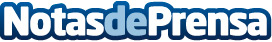 El FabLab itinerante cierra su experiencia piloto en SigüenzaBasada en una idea de FabLab Cuenca, esta iniciativa cuenta con financiación de la Embajada de Estados Unidos en España, y con el apoyo de Cruz Roja y de la Diputación Provincial de Cuenca. En las últimas semanas ha recorrido cuatro localidades de Castilla-La Mancha, una por provincia, cerrando su periplo inicial, este fin de semana, en la Plaza Mayor de la Ciudad del DoncelDatos de contacto:Javier Bravo606411053Nota de prensa publicada en: https://www.notasdeprensa.es/el-fablab-itinerante-cierra-su-experiencia Categorias: Internacional Imágen y sonido Inteligencia Artificial y Robótica Castilla La Mancha Emprendedores E-Commerce Patrimonio http://www.notasdeprensa.es